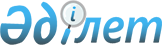 Қазақстан Республикасы Президентінің кейбір жарлықтарына өзгерістер енгізу туралы
					
			Күшін жойған
			
			
		
					Қазақстан Республикасы Президентінің 2019 жылғы 13 сәуірдегі № 21 Жарлығы. Күші жойылды - Қазақстан Республикасы Президентінің 2022 жылғы 10 қыркүйектегі № 1005 Жарлығымен
      Қазақстан РеспубликасыныңПрезиденті мен Үкіметі актілерініңжинағында жариялануға тиіс(үзінді)
      Қазақстан Республикасы Президентінің кейбір жарлықтарына өзгерістер енгізу туралы
      Ескерту. Күші жойылды - ҚР Президентінің 10.09.2022 № 1005 Жарлығымен.
      ҚАУЛЫ ЕТЕМІН:
      1. Қазақстан Республикасы Президентінің мынадай жарлықтарына өзгерістер енгізілсін:
      1) "Қазақстан Республикасының жаңа бюджет саясатының тұжырымдамасын бекіту туралы" Қазақстан Республикасы Президентінің 2013 жылғы 26 маусымдағы № 590 Жарлығында:
      жоғарыда аталған Жарлықпен бекітілген Қазақстан Республикасының жаңа бюджет саясатының тұжырымдамасында:
      "2. Қазақстан Республикасында жаңа бюджет саясатын қалыптастырудың және іске асырудың негізгі қағидаттары мен тәсілдері" деген бөлімде:
      "Қазақстан Республикасы Ұлттық қорының қаражатын тиімді пайдалану" деген кіші бөлімде:
      үшінші бөлік алып тасталсын;
      2) "Қазақстан Республикасы Ұлттық қорының қаражатын қалыптастыру және пайдалану тұжырымдамасы туралы" Қазақстан Республикасы Президентінің 2016 жылғы 8 желтоқсандағы № 385 Жарлығында (Қазақстан Республикасының ПҮАЖ-ы, 2016 ж., № 63, 397-құжат):
      жоғарыда аталған Жарлықпен бекітілген Қазақстан Республикасы Ұлттық қорының қаражатын қалыптастыру және пайдалану тұжырымдамасында:
      "5. Ұлттық қор қаражатын қалыптастыру және пайдалану бойынша негізгі қағидаттар мен тәсілдер" деген бөлімде:
      "5.1. Ұлттық қор қаражатын қалыптастыру және пайдалану қағидаттары" деген кіші бөлімде:
      1-тармақ мынадай редакцияда жазылсын:
      "1. Кепілдендірілген трансферт.
      Ұлттық қордан республикалық бюджетке берілетін кепілдендірілген трансферттің мөлшері 2019 - 2021 жылдары жыл сайын 2 700 млрд. теңгені құрайтын болады.
      Кейінгі жылдары кепілдендірілген трансферттің мөлшері кезең-кезеңімен төмендетілетін болады.";
      "5.2. Бюджеттің және Ұлттық қордың теңгерімділігін қамтамасыз ету" деген кіші бөлімде:
      кесте мынадай редакцияда жазылсын:
      "
      ".
      2. Осы Жарлық қол қойылған күнінен бастап қолданысқа енгізіледі.
					© 2012. Қазақстан Республикасы Әділет министрлігінің «Қазақстан Республикасының Заңнама және құқықтық ақпарат институты» ШЖҚ РМК
				
2017 жыл
2018 жыл
2019 жыл
2020 жыл
2021 жыл
2022 жыл
2023 жыл
2024 жыл
2025 жыл
Мұнайлық емес тапшылық ЖІӨ-ге қатысты, %
9,3
7,4
7-8,5
7,0
6,6
6,5
6,4
6,1
6,0
      Қазақстан РеспубликасыныңПрезиденті

Қ.Тоқаев
